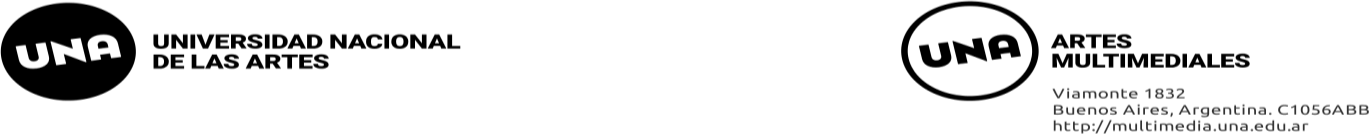 SOLICITUD DE EQUIVALENCIA                                         Ciudad Autónoma de Buenos Aires,.ANTECEDENTES ACADEMICOSLICENCIATURA EN ARTES MULTIMEDIALES         __________________________                                             ________________________                        __________                                Firma                                                                                          Aclaración                                           Fecha      PARA INICIAR EL TRÁMITE (Sistema Único Documental_SUDOCU)Enviar -en formato PDF-  la documentación requerida, identificando cada archivo de la siguiente manera:-Solicitud Equivalencia: y colocar la sigla de la materia  (ver nota al pie) -Título o Constancia de Materias (según se adjunte una u otra)-Programa/s (la documentación que se adjunte deberá contener: carga horaria de la asignatura y régimen de cursada (anual/cuatrimestral etc.) en el caso que el/los programa/s no contengan dicha información, se deberá adjuntar fotocopia del Plan de Estudio.*Toda la documentación tendrá que estar certificada con sello y firma de la autoridad competente de la Universidad de origen.
*En caso de presentar más de una solicitud de equivalencia, el Título o la Constancia de Materias Aprobadas se adjuntará  por una sola de las solicitudes, dejando constancia en cual se  envió. *No se otorgaran equivalencias de asignaturas cuyas correlatividades de la carrera Licenciatura en Artes Multimediales  no estén aprobadasEnviar todo a multimedia.academica@una.edu.ar                del 01.08.22 al 31.08.22   Indicar en ASUNTO: TRÁMITE DE EQUIVALENCIA y la sigla correspondiente a la materia:Siglas y Correlatividades disponibles en  https://assets.una.edu.ar/files/file/artes-multimediales/2018/2018-mm-lic-artes-multimediales-correlatividades-carga-horaria-julio.pdfDATOS PERSONALESDATOS PERSONALESApellidoApellidoNombreNombreDNI:EmailASIGNATURA/S APROBADA/S  POR LA QUE SOLICITA LA EQUIVALENCIAUNIDAD ACADEMICA DONDE APROBO LA ASIGNATURANOMBRE DE LA ASIGNATURAQUE SOLICITA LA EQUIVALENCIAPoner el nombre tal cual figura en el Plan de Estudios